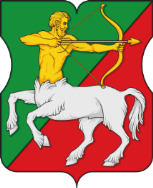 СОВЕТ ДЕПУТАТОВмуниципального округаБУТЫРСКИЙР Е Ш Е Н И Е24.01.2023 № 01-04/1-7О направлении средств стимулирования управы Бутырского района города Москвы на реализацию мероприятий по комплексному благоустройству и текущему ремонту дворовых территорий В соответствии с постановлением Правительства Москвы от 26 декабря 2012 года № 849-ПП «О стимулировании управ районов города Москвы», рассмотрев обращение управы Бутырского района города Москвы от 13 января 2023 года № И-33/23, Совет депутатов муниципального округа Бутырский решил:1. Согласовать направление средств стимулирования управы Бутырского района города Москвы на реализацию мероприятий в 2023 году согласно приложению к настоящему решению.2. Опубликовать настоящее решение в бюллетене «Московский муниципальный вестник» и разместить на официальном сайте www.butyrskoe.ru.3. Направить настоящее решение в управу Бутырского района города Москвы и Департамент территориальных органов исполнительной власти города Москвы в течение трех дней со дня его принятия.4. Контроль за исполнением данного решения возложить на главу муниципального округа Бутырский Шкловскую Н.В.Глава муниципального округа Бутырский                         Н.В. ШкловскаяПриложение к решению Совета депутатов муниципального округа Бутырский от 24.01.2023 № 01-04/1-7Перечень мероприятий за счет средств стимулирования управы Бутырского района города Москвы в 2023 годуп/пп/пАдрес объектаПеречень мероприятийПеречень мероприятийОриентировочная стоимость работ( тыс. руб.)1. Мероприятия по комплексному благоустройству дворовых территорий 1. Мероприятия по комплексному благоустройству дворовых территорий 1. Мероприятия по комплексному благоустройству дворовых территорий 1. Мероприятия по комплексному благоустройству дворовых территорий 1. Мероприятия по комплексному благоустройству дворовых территорий 1. Мероприятия по комплексному благоустройству дворовых территорий 1.1ул. Руставели д.1/2, 3ул. Руставели д.1/2, 3Устройство покрытия на детской площадке, устройство парковочных мест, устройство газона после сноса здания, посадка кустов4437, 884437, 881.2ул. Яблочкова д.29Б, 29к4ул. Яблочкова д.29Б, 29к4Устройство покрытия на детской и спортивной площадке, замена ограждения спортивной площадки, ремонт ДТС, посадка кустов15162, 8415162, 841.3ул. Фонвизина д.7ул. Фонвизина д.7Устройство покрытия на детской и спортивной площадке, посадка кустов, реконструкция КП2049,972049,971.4ул. Яблочкова д.25к3ул. Яблочкова д.25к3Устройство покрытия на детской площадке, посадка кустов1881, 941881, 941.5ул. Милашенкова д.8ул. Милашенкова д.8Устройство покрытия на детской площадке, посадка кустов2743, 242743, 241.6ул.Яблочкова д.37Вул.Яблочкова д.37ВУстройство покрытия на детской площадке, посадка кустов, реконструкция КП2185,232185,231.7ул.Фонвизина д.10А,8Бул.Фонвизина д.10А,8БУстройство покрытия на детской площадке, посадка кустов1449, 071449, 07Итого:29910,1729910,174Проведение текущего ремонта дворовых территорийПроведение текущего ремонта дворовых территорийПроведение текущего ремонта дворовых территорий4.1 ул. Яблочкова д.49ул. Яблочкова д.49ул. Яблочкова д.491990,091990,094.2ул. Милашенкова ул. д.12вул. Милашенкова ул. д.12вул. Милашенкова ул. д.12в5971,445971,444.3пр-д Добролюбова, д.5пр-д Добролюбова, д.5пр-д Добролюбова, д.5245, 89245, 894.4ул. Яблочкова д.18ул. Яблочкова д.18ул. Яблочкова д.18131, 26131, 264.5ул. Яблочкова, д.19ул. Яблочкова, д.19ул. Яблочкова, д.19131, 26131, 264.6ул. Милашенкова, д.8ул. Милашенкова, д.8ул. Милашенкова, д.8603,05603,054,7Ул. Фонвизина д.7Ул. Фонвизина д.7Ул. Фонвизина д.7131,26131,264.8Ул. Яблочкова 37ВУл. Яблочкова 37ВУл. Яблочкова 37В245,89245,89Итого:Итого:Итого:9450,149450,14По мероприятиям:По мероприятиям:По мероприятиям:39360,3139360,31